SMLOUVA O DÍLO
„Oprava III/34824 Meziříčko“Číslo smlouvy objednatele: 149/2019/D1/VZMR/ZR/S Číslo smlouvy zhotovitele: 2702/2019Článek 1
Smluvní stranyOsoby pověřené jednat ve věcech technických:, vedoucí oddělení technicko-správního, Žďárnad Sázavou, koordinátor BOZP na staveništi, technický dozor, Žďár nad SázavouBankovní spojení:Číslo účtu:IČO:	000 90 450DIČ:	CZ00090450Telefon:Fax:E-mail:Zřizovatel:	Kraj Vysočina(dále jen objednatel)azapsán v Obchodním rejstříku vedeném u Krajského soudu v Brně, oddíl C, vložka 2209 osoba pověřená jednat jménem zhotovitele ve věcechTelefon:Fax:E-mail:(dále jen zhotovitel)Smluvní strany se dohodly, že jejich závazkový vztah ve smyslu § 2586 a násl. zákona č. 89/2012 Sb., Občanského zákoníku, v platném znění (dále jen „OZ“) se řídí tímto zákonem a na shora uvedenou veřejnou zakázku na stavební práce uzavírají dnešního dne měsíce a roku tuto smlouvu o dílo (dále jen „smlouva“).Článek 2Podklady pro uzavření smlouvyPodkladem pro uzavření smlouvy je výkaz výměr odsouhlasený objednatelem.Článek 3Předmět smlouvyPředmětem plnění dle této smlouvy jsou stavební práce spočívající v opravě asfaltového povrchu komunikace III/34824 u obce Meziříčko. V rámci opravy dojde k celoplošné výměně obrusné vrstvy v délce 40 m v celkové ploše 240 m2. Rozsah díla specifikuje příloha této smlouvy-položkový rozpočet.Součástí předmětu plnění je rovněž závazek zhotovitele:pokud jde o jakost dodávaných materiálů a konstrukcí, jež bude postupně dokládána při kontrolních prohlídkách. Při předání a převzetí dokončeného díla předat objednateli veškeré doklady, atesty, prohlášení o shodě a certifikáty na použité materiály a výrobky dle zákona č. 22/1997 Sb. o technických požadavcích na výrobky a o změně a doplnění některých zákonů a dalších předpisů,zhotovit práce podle technologického předpisu.Předmětem této smlouvy je též závazek objednatele dílo převzít a zaplatit zhotoviteli za bezvadné provedení díla dohodnutou smluvní cenu dle této smlouvy.Fakturovat bude zhotovitel pouze skutečně provedené práce v souladu s touto smlouvou.Článek 4vCas a místo plněníZhotovitel se zavazuje provést dílo v následujícím termínu:Zahájení plnění:	předáním a převzetím staveništěDokončení plnění:	do 31.10. 2019Pokud zhotovitel nezahájí realizaci díla do 15 kalendářních dnů ode dne předání a převzetí staveniště, ani v dodatečně přiměřené lhůtě stanovené objednatelem, je objednatel oprávněn odstoupit od této smlouvy.Místo plnění:komunikace III/34824 u obce Meziříčko, okres Žďár nad Sázavou, Kraj Vysočina.Objednatel je povinen přistoupit na přiměřené prodloužení lhůty plnění a na úhradu zvýšených nákladů, zejména v těchto případech:dojde-li během realizace díla ke změně rozsahu a druhu prací na žádost objednatele,nebude-li moci zhotovitel plynule pokračovat v pracích z jakéhokoliv důvodu na straně objednatele,dojde-li k opožděnému předání staveniště.Plnění díla bude prováděno podle předem navzájem odsouhlaseného harmonogramu prací. Dřívější plnění je možné.Článek 5
Cena dílaSmluvní strany se dohodly na Ceně za provedení díla podle čl. 3 této smlouvy ve výši:Cena bez DPH	136.260,00 KčDPH (21%)	28.614,60	KčCena celkem vč. DPH	164.874,60	KčPodrobná kalkulace Ceny díla včetně jednotkových cen (oceněný soupis stavebních prací, dodávek a služeb s výkazem výměr) je uvedena v příloze, která tvoří nedílnou součást této smlouvy.V ceně jsou obsaženy všechny práce, dodávky a služby nutné k řádnému splnění díla včetně případných nákladů na další přípravné práce. Cena je dohodnuta jako cena maximální, nejvýše přípustná, pevná po celou dobu plnění.Cena zahrnuje použití materiálů ve standardním provedení od dodavatelů vybraných zhotovitelem. Tyto materiály musí odpovídat technickým normám platným pro tuto stavbu, viz čl. 3 bod 3.2 písmeno a) této smlouvy.Celkovou a pro účely fakturace rozhodnou cenou se rozumí cena včetně DPH (viz bodtohoto článku).Smluvní strany se dohodly, že dojde-li v průběhu plnění předmětu této smlouvy ke změně zákonné sazby DPH stanovené pro příslušné plnění vyplývající z této smlouvy, je zhotovitel od okamžiku nabytí účinnosti změny zákonné sazby DPH povinen účtovat objednateli platnou sazbu DPH. O této skutečnosti není nutné uzavírat dodatek k této smlouvě.Všechny úpravy cen musí být v souladu s obecně platnými cenovými předpisy a podléhají smluvnímu schválení obou smluvních stran. Zhotovitel odpovídá za to, že sazba DPH je stanovena v souladu s platnými právními předpisy.Pokud v průběhu realizace díla dojde z nepředvídatelných důvodů ke změně rozsahu díla a nabídkové ceny, bude přesný rozsah těchto prací projednán s objednatelem a uveden ve stavebním deníku. Každá změna musí být odsouhlasena objednatelem jak po stránce technické, tak i po stránce finanční. Na základě dohody obou smluvních stran bude vypracován dodatek ke smlouvě. Zhotovitel je povinen ke každé změně v množství nebo kvalitě prováděných prací, která je zapsána a odsouhlasena ve stavebním deníku, zpracovat změnový list, který je podkladem pro zpracování dodatku k této smlouvě.Článek 6
StaveništěObjednatel je povinen předat a zhotovitel převzít staveniště (nebo jeho ucelenou část) v termínu do 5 kalendářních dnů ode dne účinnosti této smlouvy, včetně volného přístupu k jednotlivým objektům tak, aby zhotovitel mohl zahájit práce a plynule v nich pokračovat.Článek 7
Provádění dílaZhotovitel je povinen provést dílo v souladu s touto smlouvou a nabídkou zhotovitele.Objednatel je oprávněn kontrolovat provádění díla. Zjistí-li objednatel, že zhotovitel provádí dílo v rozporu se svými povinnostmi, je objednatel oprávněn stavební práce zastavit a dožadovat se toho, aby zhotovitel odstranil vady vzniklé vadným prováděním a dílo prováděl řádným způsobem.Zhotovitel je povinen upozornit objednatele bez zbytečného odkladu na nevhodnou povahu věcí převzatých od objednatele nebo pokynů daných mu objednatelem k provedení díla, jestliže zhotovitel mohl tuto nevhodnost zjistit při vynaložení odborné péče.Zjistí-li zhotovitel při provádění díla skryté překážky, týkající se věci, na níž má být provedena oprava nebo úprava, nebo místa, kde má být dílo provedeno, a tyto překážky znemožňují provedení díla dohodnutým způsobem, je zhotovitel povinen to oznámit bez zbytečného odkladu objednateli a navrhnout mu změnu díla. Do dosažení dohody o změně díla je zhotovitel oprávněn provádění díla přerušit. Nedohodnou-li se strany v přiměřené lhůtě na změně smlouvy, může kterákoli ze stran od smlouvy odstoupit.Zhotovitel je povinen vést ode dne převzetí staveniště stavební deník. Během pracovní doby musí být stavební deník trvale přístupný pro zástupce objednatele. Do deníku se zapisují všechny skutečnosti podstatné pro plnění smlouvy, zejména údaje o časovém postupu prací a jejich jakosti. Objednatel je povinen sledovat obsah deníku a k zápisům připojovat své stanovisko. Povinnost vést stavební deník končí předáním a převzetím díla, popřípadě odstraněním vad zjištěných při kontrolní prohlídce stavby.Denní záznamy budou vedeny v knize s očíslovanými listy jednak pevnými, jednak perforovanými pro dva oddělitelné průpisy. V deníku se vyznačí doklady, které se v jednom vyhotovení ukládají přímo na staveništi u stavbyvedoucího, popř. u technického dozoru.Denní záznamy čitelně zapisuje a podepisuje stavbyvedoucí popř. jeho zástupce zásadně v ten den, kdy byly potřebné záznamy provedeny, nebo kdy nastaly okolnosti, které jsou předmětem zápisu.Stavbyvedoucí je povinen předložit technickému dozoru objednatele stavební deník k podpisu, popř. vzhledem kobčasnosti stavebního dozoru ho ktomu telefonicky vyzvat, pokud je v něm takový záznam, ke kterému je zapotřebí vyjádření stavebního dozoru a to nejpozději příští den a odevzdat mu první průpis. Jestliže technický dozor nesouhlasí s obsahem zápisu, vyznačí to nej později do 7 pracovních dnů v deníku s uvedením důvodů. Jinak se má za to, že s obsahem zápisu souhlasí.Jestliže stavbyvedoucí nesouhlasí se záznamem objednatele, je povinen k záznamu do 7 pracovních dní podat vyjádření. Jinak se má za to, že s obsahem zápisu souhlasí.Zápisy do stavebního deníku se provádějí v originále a dvou kopiích. Originály zápisů je zhotovitel povinen předat objednateli po dokončení stavby. První kopii obdrží zhotovitel a druhou kopii objednatel.Zhotovitel vyzve objednatele prokazatelně nejméně 3 pracovní dny předem k prověření kvality prácí, které budou dalším postupem prací zakryty. V případě, že se na tuto výzvu objednatel bez závažných důvodů nedostaví, může zhotovitel pokračovat v provádění díla, po předchozím písemném upozornění objednatele.V případě, že zhotovitel k takovému prověření kvality objednatele nepozve, má objednatel právo žádat odkrytí zakrytých částí stavby na náklady zhotovitele, který je povinen tyto práce provést.Zhotovitel se zavazuje, že přebírá veškeré závazky vyplývající z jeho činnosti vůči zákonu o životním prostředí a při nakládání se všemi odpady vzniklými při realizaci díla se bude řídit příslušnými ustanoveními zákona č. 185/2001 Sb. o odpadech a o změně některých dalších zákonů a ustanoveními vyhlášek MZP č. 93/2016 Sb., o Katalogu odpadů a 383/2001 Sb., o podrobnostech nakládání s odpady.Bezpečnost práce na staveništi:zhotovitel je povinen zajistit na staveništi veškerá bezpečnostní a hygienická opatření a požární ochranu staveniště i prováděného díla, a to v rozsahu a způsobem stanoveným příslušnými předpisy;zhotovitel v plné míře odpovídá za bezpečnost a ochranu zdraví všech lidí, které se sjeho vědomím zdržují na staveništi a je povinen zabezpečit jejich vybavení ochrannými pracovními pomůckami;pracovníci objednatele a technického dozoru musejí být zhotovitelem proškoleni o bezpečnosti a pohybu na staveništi,dojde-li k jakémukoliv úrazu při provádění díla nebo při činnostech souvisejících s prováděním díla, je zhotovitel povinen zabezpečit vyšetření úrazu a sepsání příslušného záznamu. Objednatel je povinen poskytnout zhotoviteli nezbytnou součinnost.zhotovitel bere na vědomí, že objednatel je oprávněn v souladu s platnou legislativou nebo nad její rámec určit pro realizaci prací koordinátora bezpečnosti a ochrany zdraví při práci na staveništi (dále jen koordinátor BOZP). Objednatel, koordinátor BOZP a zhotovitel jsou při své činnosti vázáni povinnostmi dle obecně závazných právních předpisů, zejména § 14 a násl. zákona č. 309/2006 Sb., zákon o zajištění dalších podmínek bezpečnosti a ochrany zdraví při práci v platném znění. Zhotovitel je povinen poskytnout koordinátorovi BOZP, plnou součinnost.O vyklizení staveniště smluvní strany sepíší a podepíší na závěr protokol.Článek 8
Kvalita dílaZhotovitel se zavazuje, že vlastnosti zhotoveného a předávaného díla budou ve shodě s požadavky:platných právních předpisů,této smlouvy (včetně souvisejících dokumentů souboru smluvních dohod),platných českých nebo převzatých evropských technických norem.Článek 9
Předání dílaDílo bude provedeno s veškerou péčí a odborností, bude předáno kompletní a bez závad v rozsahu a v termínech stanovených touto smlouvou, a to osobně odpovědnému pracovníkovi objednatele na základě předávacího protokolu.Článek 10SubdodavateléZhotovitel se zavazuje, že části předmětu plnění, které budou plněny subdodavateli, budou provedeny v souladu se všemi podmínkami smlouvy.Zhotovitel prohlašuje, že nepředá stavbu jako celek jinému zhotoviteli.Subdodavatelé, kteří se budou na provedení díla podílet a nebyli uvedeni v nabídce zhotovitele, musí být objednatelem předem odsouhlaseni.Článek 11Platební a fakturační podmínkyZhotovitel po předání díla v souladu s touto smlouvou o dílo je povinen vystavit fakturu za dílo a doporučeně odeslat objednateli ve dvojím vyhotovení. Tato faktura je splatná do 30 dnů ode dne jejího doručení a povinně, v souladu s OZ a zákonem o dani z přidané hodnoty, obsahuje označení faktura a její číslo, název a sídlo zhotovitele a objednatele s jejich dalšími identifikačními údaji, označení (identifikace) smlouvy a částku k fakturaci a další údaje povinné podle uvedených právních předpisů.Zhotovitel je povinen, fakturu, doklady „Předávací protokol“ apod., označit číslem smlouvy objednatele. Objednatel může fakturu vrátit v případě, kdy obsahuje nesprávné nebo neúplné cenové a jiné údaje. Toto vrácení musí proběhnout do konce lhůty splatnosti faktury. V takovém případě vystaví zhotovitel novou fakturu s novou lhůtou splatnosti.Objednatel nebude zhotoviteli poskytovat zálohy.Úhrada za plnění dle této smlouvy bude realizována bezhotovostním převodem na účet zhotovitele, který je správcem daně (finančním úřadem) zveřejněn způsobem umožňujícím dálkový přístup ve smyslu § 98 zákona č. 235/2004 Sb., o dani z přidané hodnoty, ve znění pozdějších předpisů (dále zákon o DPH).Provedení stavebních prací, uvedených v číselníku klasifikace produkce CZ-CPA kód 41 až 43, dle této smlouvy je pro objednatele uskutečňováno v rámci jeho hlavní činnosti, která nepodléhá DPH. Režim přenesené daňové povinnosti se na práce dle této smlouvy nevztahuje.Pokud se po dobu účinnosti této smlouvy zhotovitel stane nespolehlivým plátcem ve smyslu ustanovení § 106a zákona o DPH, smluvní strany se dohodly, že objednatel uhradí DPH za zdanitelné plnění přímo příslušnému správci daně. Objednatelem takto provedená úhrada je považována za uhrazení příslušné části smluvní ceny rovnající se výši DPH fakturované zhotovitelem.Článek 12Odpovědnost za vady díla a záruka za jakostZhotovitel poskytne na dílo, které je předmětem této smlouvy, záruku v délce 60 měsíců ode dne podepsání písemného protokolu o předání a převzetí díla bez vad.Záruka spočívá v tom, že po dobu záruční lhůty bude mít dílo vlastnosti stanovené projektem nebo ČSN a TKP s přihlédnutím k běžnému opotřebení a že zhotovitel bezplatně odstraní všechny vady vytknuté při reklamačním řízení.Veškeré vady na provádění díla zjištěné objednatelem budou písemně oznámeny zhotoviteli ihned, nejpozději do 7 dnů od zjištění vady. Zhotovitel je povinen vady bezúplatně odstranit.Termín nastoupení k odstranění reklamačních vad v průběhu záruční doby po jejich nahlášení bude maximálně 7 dní, (dovolí-li to povětrnostní podmínky).Po dobu nástupu a odstranění reklamovaných vad se pozastavuje běh záruční doby.Zhotovitel neručí za škody vzniklé na provedeném díle v důsledku prací, které neprováděl.Článek 13Smluvní pokutyZhotovitel je povinen zaplatit objednateli smluvní pokutu za prodlení s termínem dokončení plnění ve výši 0,2 % z celkového finančního objemu plnění za každý i započatý den prodlení.Zhotovitel je povinen zaplatit objednateli smluvní pokutu za prodlení s termínem odstranění vad ve výši 1.000,00 Kě bez DPH za každý i započatý den prodlení.Objednatel je povinen zaplatit zhotoviteli smluvní pokutu ve výši 0,2 % z fakturované částky za každý i započatý den prodlení se zaplacením faktury.Uhrazením smluvní pokuty není dotčeno právo na náhradu škody.Strana povinná k uhrazení smluvní pokuty je povinna uhradit vyúčtované sankce nejpozději do 15 dnů ode dne obdržení příslušného vyúčtování.Článek 14Pojištění zhotoviteleZhotovitel prohlašuje, že po dobu plnění díla má sjednáno pojištění, jehož předmětem je pojištění odpovědnosti za škodu jím způsobenou třetí osobě v minimální výši 200.000,00 Kě a možným rizikům ve vztahu k charakteru stavby a jejímu okolí. Pojištění kryje škody na věcech a na zdraví:způsobené provozní činností,způsobené vadným výrobkem,vzniklé v souvislosti s poskytovanými službami,vzniklé v souvislosti s vlastnictvím	nemovitostí,vzniklé na věcech zaměstnanců.Zhotovitel prohlašuje, že po dobu plnění díla má sjednáno pojištění pro případ své odpovědnosti za škodu při pracovním úrazu nebo nemocí z povolání svých pracovníků.Článek 15
Další ujednáníZhotovitel prohlašuje, že se před uzavřením smlouvy nedopustil v souvislosti se zadávacím řízením sám nebo prostřednictvím jiné osoby žádného jednání, jež by odporovalo zákonu nebo dobrým mravům nebo by zákon obcházelo, zejména že nenabízel žádné výhody osobám podílejícím se na zadání veřejné zakázky, na kterou s ním zadavatel uzavřel smlouvu, a že se zejména ve vztahu k ostatním uchazečům nedopustil žádného jednání narušujícího hospodářskou soutěž.Objednatel má nárok na uplatnění náhrady škody v případě, že zhotovitel dílo řádně nedokončí. Náhrada škody bude vypočítána tak, že objednatel provede nové zadávací řízení dle ZVZ na nového zhotovitele, který dokončí rozestavěné dílo. Pro tyto účely budou předmětem veřejné zakázky ty části díla, které nebyly zhotovitelem doposud realizovány.Součástí zadávací dokumentace budou soupisy stavebních prací, dodávek a služeb s výkazy výměr v těch částech, které nebyly doposud realizovány. Objednatel porovná (případně může porovnání provést třetí osoba zmocněná objednatelem) cenovou nabídku zhotovitele a cenovou nabídku nového zhotovitele (uchazeče, jehož nabídka bude v novém zadávacím řízení vybrána jako nej výhodnější) a částka, o kterou případně přesáhne nová cenová nabídka cenovou nabídku zhotovitele, bude společně s náklady spojenými s realizací nového zadávacího řízení vyčíslením škody, která byla objednateli způsobena. Dnem uplatnění náhrady škody, a tím i dnem splatnosti, je den doručení vyčíslení způsobené škody zhotoviteli. Objednatel je oprávněn splatnou škodu započíst oproti splatným pohledávkám zhotovitele u objednatele, s čímž zhotovitel vyslovuje souhlas. Objednatel je povinen zaslat zhotoviteli písemné sdělení o vzájemném započtení splatných pohledávek.Článek 16Závěrečná ujednáníZhotovitel bere na vědomí a souhlasí s uveřejněním této smlouvy v plném rozsahu na internetovém profilu objednatele v souladu se zákonem č. 134/2016 Sb., zákona o zadávání veřejných zakázek, ve znění pozdějších předpisů.Smluvní strany se dohodly, že případné spory vzniklé ze závazků sjednaných touto smlouvou budou přednostně řešit smírnou cestou.Zhotovitel prohlašuje, že se před uzavřením smlouvy nedopustil a ani nedopustí v souvislosti se zadávacím řízením sám nebo prostřednictvím jiné osoby žádného jednání, jež by odporovalo zákonu nebo dobrým mravům nebo by zákon obcházelo, zejména že nenabízel a ani nenabídne žádné výhody osobám podílejícím se na zadání veřejné zakázky, na kterou s ním objednatel uzavřel smlouvu, a že se zejména ve vztahu k ostatním uchazečům nedopustil a ani nedopustí žádného jednání narušujícího hospodářskou soutěž.Zhotovitel není oprávněn postoupit jakékoliv pohledávky za objednatelem vzniklé z této smlouvy či v souvislosti s touto smlouvou na třetí osobu bez předchozíhopísemného souhlasu objednatele.Změny a doplňky této smlouvy lze provádět pouze vzestupně číslovanými, písemnými oboustranně dohodnutými dodatky, které se stanou nedílnou součástí této smlouvy.V ostatním se řídí práva a povinnosti smluvních stran ustanoveními OZ.Smlouva je vyhotovena v (ve) čtyřech výtiscích, z nichž objednatel obdrží dvě a zhotovitel dvě vyhotovení.Smlouva nabývá platnosti dnem podpisu smlouvy oběma smluvními stranami a účinnosti dnem uveřejnění v informačním systému veřejné správy - Registru smluv.Zhotovitel bere na vědomí, že smlouva bude zveřejněna v informačním systému veřejné správy v souladu se zákonem č. 340/2015 Sb., o zvláštních podmínkách účinnosti některých smluv, uveřejňování těchto smluv a o registru smluv (zákon o registru smluv). Současně se smluvní strany dohodly, že tuto zákonnou povinnost splní objednatel. Zhotovitel výslovně souhlasí se zveřejněním celého jejího textu.Obě smluvní strany potvrzují autentičnost této smlouvy a prohlašují, že si smlouvu přečetly, s jejím obsahem souhlasí, že smlouva byla sepsána na základě pravdivých údajů, z jejich pravé a svobodné vůle a nebyla uzavřena v tísni za jednostranně nevýhodných podmínek, což stvrzují svým podpisem, resp. podpisem svého oprávněného zástupce.Nedílnou součástí této smlouvy je:Nabídkový rozpočet „Oprava III/34824 Meziříčko“.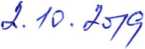 V Brně, dne	ZtffC)Zhotovitel:Jiří Lutonský ředitel a jednatel společnostiROZPOČETStavba: Meziříčko - oprava asfaltu Objekt: AsfaltyObjednatel:Zhotovitel: Inženýrské stavby Brno, spol. s r.o.Místo:Zpracoval:Datum: 6.8.2019HSV Práce a dodávky HSV136 260,005 Komunikace pozemní 130 800,009 Ostatní konstrukce a práce, bourání 5 460,00Celkem136 260,00Objednatel:Krajská správa a údržba silnic Vysočiny, příspěvková organizacese sídlem:Kosovská 1122/16, 586 01 Jihlavazastoupený:Ing. Radovanem Necidem, ředitelem organizaceZhotovitel:Inženýrské stavby Brno, spol. s r.o.se sídlem:Hudcova 588/70b, 621 00 Brno - Medlánkyzastoupený:xxxxxxx, ředitel a jednatel společnostismluvních:, ředitel a jednatel společnostitechnických:výrobní ředitelKRYCÍ list rozpočtuKRYCÍ list rozpočtuKRYCÍ list rozpočtuKRYCÍ list rozpočtuKRYCÍ list rozpočtuKRYCÍ list rozpočtuKRYCÍ list rozpočtuKRYCÍ list rozpočtuKRYCÍ list rozpočtuKRYCÍ list rozpočtuKRYCÍ list rozpočtuKRYCÍ list rozpočtuKRYCÍ list rozpočtuKRYCÍ list rozpočtuKRYCÍ list rozpočtuNázev stavbyNázev stavbyNázev stavbyMeziříčko - oprava asfaltuMeziříčko - oprava asfaltuMeziříčko - oprava asfaltuJKSONázev objektuNázev objektuNázev objektuAsfaltyEČOMístoIČDIČObjednatelObjednatelObjednatelProjektantProjektantProjektantZhotovitelZhotovitelZhotovitelInženýrské stavby Brno, spol. s r.o.Inženýrské stavby Brno, spol. s r.o.Inženýrské stavby Brno, spol. s r.o.Inženýrské stavby Brno, spol. s r.o.41601645CZ41601645CZ41601645ZpracovalZpracovalZpracovalRozpočet čísloDneCZ-CPV06.08.2019CZ-CPAMěrné a účelové jednotkyMěrné a účelové jednotkyMěrné a účelové jednotkyMěrné a účelové jednotkyMěrné a účelové jednotkyMěrné a účelové jednotkyMěrné a účelové jednotkyMěrné a účelové jednotkyMěrné a účelové jednotkyMěrné a účelové jednotkyMěrné a účelové jednotkyMěrné a účelové jednotkyMěrné a účelové jednotkyMěrné a účelové jednotkyMěrné a účelové jednotkyPočetPočetPočetPočetNáklady /1 m.j.PočetPočetPočetNáklady /1 m.j.PočetPočetPočetPočetNáklady /1 m.j.Náklady /1 m.j.00000,000000,0000000,000,00Rozpočtové náklady vRozpočtové náklady vRozpočtové náklady vRozpočtové náklady vCZKAAZákladní rozpZákladní rozp. nákladyBBDoplňkové nákladyDoplňkové nákladyccNáklady na umístění stavbyNáklady na umístění stavbyNáklady na umístění stavbyNáklady na umístění stavby1HSVHSVDodávky120 409,688Práce přesčasPráce přesčas0,0013Zařízení staveništěZařízení staveništěZařízení staveniště0,002Montáž15 850,329Bez pevné podl.Bez pevné podl.0,0014Projektové práceProjektové práceProjektové práce0,003PSVPSVDodávky0,0010Kulturní památkaKulturní památka0,0015Územní vlivyÚzemní vlivyÚzemní vlivy0,004Montáž0,00110,0016Provozní vlivyProvozní vlivyProvozní vlivy0,005"NI""NI"Dodávky0,0017Jiné VRNJiné VRNJiné VRN0,006Montáž0,0018VRN z rozpočtuVRN z rozpočtuVRN z rozpočtuVRN z rozpočtu0,007ZRN (ř. 1-6)ZRN (ř. 1-6)ZRN (ř. 1-6)136 260,0012DN (ř. 8-11)DN (ř. 8-11)19VRN (ř. 13-18)VRN (ř. 13-18)VRN (ř. 13-18)VRN (ř. 13-18)0,0020HZSHZSHZS0,0021Kompl. činnostKompl. činnost0,0022Ostatní nákladyOstatní nákladyOstatní nákladyOstatní náklady0,00Projektant, Zhotovitel, ObjednatelProjektant, Zhotovitel, ObjednatelProjektant, Zhotovitel, ObjednatelProjektant, Zhotovitel, ObjednatelProjektant, Zhotovitel, ObjednatelProjektant, Zhotovitel, ObjednatelProjektant, Zhotovitel, ObjednatelDDCelkem bez DPHCelkem bez DPH136 260,00DPHDPH%	Základ daně%	Základ daněDPH celkemsníženásnížená15,00,000,00základnízákladní21,0	136 260,0021,0	136 260,0028 614,60Cena s DPHCena s DPHCena s DPH164 874,60EEPřípočty a odpočtyPřípočty a odpočtyPřípočty a odpočtyPřípočty a odpočtyDodá zadavatelDodá zadavatelDodá zadavatelDodá zadavatel0,00Klouzavá doložkaKlouzavá doložkaKlouzavá doložkaKlouzavá doložka0,00ZvýhodněníZvýhodněníZvýhodněníZvýhodnění0,00č.Kód položkyPopisMJMnožství celkemCena jednotkováCena celkem2573231108Postřik živičný spojovací ze silniční emulze v množství 0,50 kg/m2m2240,00015,003 600,003577144121Asfaltový beton vrstva obrusná ACO 11 (ABS) tř. I tl 50 mm š přes 3 m z nemodifikovaného asfaltum2240,000530,00127 200,007919112221Řezání spár pro vytvoření komůrky š 15 mm hl 20 mm pro těsnící zálivku v živičném krytum12,00055,00660,006919121121Těsněni spár zálivkou za studená pro komůrky š 15 mm hl 25 mm s těsnicím profilemm12,000150,001 800,004919731121Zarovnání styčné plochy podkladu nebo krytu živičného tl do 50 mm - včetně odvozu a likvidacem12,000250,003 000,00